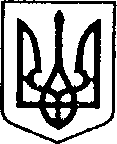 УКРАЇНАЧЕРНІГІВСЬКА ОБЛАСТЬН І Ж И Н С Ь К А    М І С Ь К А    Р А Д АВ И К О Н А В Ч И Й    К О М І Т Е ТР І Ш Е Н Н Явід 27.05.2021_____ р.               м. Ніжин                                         № 191__Про продовження строку перебуваннядитини в сім’ї патронатного вихователяВідповідно до статей 34, 51, 52, 53, 59, 73 Закону України «Про місцеве самоврядування в Україні», Регламенту виконавчого комітету Ніжинської міської ради VIII скликання, затвердженого рішенням Ніжинської міської ради Чернігівської області від 24 грудня 2020 року № 27-4/2020, частини 2 статті Закону України «Про охорону дитинства» статей 252, 253, 254, 255, 256 Сімейного кодексу України, пункту 26 Порядку створення та діяльності сім’ї патронатного вихователя затвердженого Постановою Кабінету Міністрів України від 16.03.2017 № 148 «Деякі питання здійснення патронату над дитиною», рішення виконавчого комітету Ніжинської міської ради «Про влаштування дитини в сім’ю патронатного вихователя» від 11 березня 2021 року № 89, враховуючи висновок міждисциплінарної команди від 18.05.2021 року, рішення комісії з питань захисту прав дитини від 18.05.2021 року, виконавчий комітет міської ради вирішив:Продовжити строк перебування дитини, яка перебуває у складних життєвих обставинах, …., …… року народження, в сім’ї патронатного вихователя ….., …… року народження, яка проживає за адресою: Чернігівська область, місто Ніжин, …….. на термін до 09 вересня 2021 року.Службі у справах дітей виконавчого комітету Ніжинської міської ради забезпечити реалізацію права дитини на сімейне виховання.Начальнику служби у справах дітей Рацин Н.Б. забезпечити оприлюднення даного рішення на офіційному сайті міської ради протягом 5 робочих днів з дня його прийняття.Контроль за виконанням рішення покласти на заступника міського голови з питань діяльності виконавчих органів ради Грозенко І.В..Головуючий на засіданні виконавчого комітетуНіжинської міської радиперший заступник міського голови з питань діяльності виконавчих органів ради                       Федір ВОВЧЕНКОВізують:Начальник служби у справах дітей                                    Наталія РАЦИНЗаступник міського головиз питань діяльності виконавчих органів ради                    Ірина ГРОЗЕНКОКеруючий справами                                                              Валерій САЛОГУБНачальник відділу юридично-кадровогозабезпечення                                                                          В’ячеслав ЛЕГАПояснювальна запискадо проекту рішення «Про продовження строку перебуваннядитини в сім’ю патронатного вихователя»Відповідно до статей 34, 51, 52, 53, 59, 73 Закону України «Про місцеве самоврядування в Україні», Регламенту виконавчого комітету Ніжинської міської ради VIII скликання, затвердженого рішенням Ніжинської міської ради Чернігівської області від 24 грудня 2020 року № 27-4/2020, частини 2 статті Закону України «Про охорону дитинства» статей 252, 253, 254, 255, 256 Сімейного кодексу України, пункту 26 Порядку створення та діяльності сім’ї патронатного вихователя затвердженого Постановою Кабінету Міністрів України від 16.03.2017 № 148 «Деякі питання здійснення патронату над дитиною», рішення виконавчого комітету Ніжинської міської ради «Про влаштування дитини в сім’ю патронатного вихователя» від 11 березня 2021 року № 89, враховуючи висновок міждисциплінарної команди від 18.05.2021 року, рішення комісії з питань захисту прав дитини від 18.05.2021 року, виконавчий комітет міської ради, як орган опіки та піклування, приймає рішення про продовження строку перебування в сім’ї патронатного вихователя.Проект рішення оприлюднений на сайті Ніжинської міської ради з 25.05.2021 р.Даний проект рішення потребує дострокового розгляду, оскільки рішення про продовження строку перебування в сім’ї патронатного вихователя дасть можливість дитині, яка перебуває у складних життєвих обставинах перебувати у сімейному колі до влаштування дитини у родину.Враховуючи вищевикладене, проект рішення «Про продовження строку перебування дитини в сім’ю патронатного вихователя» може бути розглянутий на засіданні виконавчого комітету з позитивним вирішенням питанням.Доповідати проект рішення «Про продовження строку перебування дитини в сім’ю патронатного вихователя» на засіданні виконавчого комітету Ніжинської міської ради буде начальник служби у справах дітей РацинН.Б..Заступник міськогоголовиз питань діяльностівиконавчих органів ради                                                         Ірина ГРОЗЕНКО